Ротавирус – коротко о главном!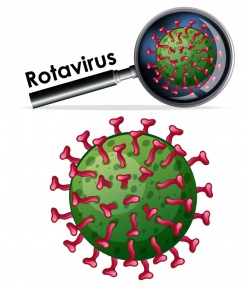 Ротавирусная инфекция (ротавирус, ротавириоз, кишечный грипп, желудочный грипп, ротавирусный гастроэнетрит) – это высокозаразная острая кишечная инфекция. Кто болеет ротавирусом?Болеют люди всех возрастных групп, но наиболее уязвимы – дети в возрасте от 6 месяцев до 2-3 лет (при сильной рвоте и диарее у них чаще возникает обезвоживание) Основные симптомы ротавируса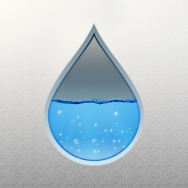 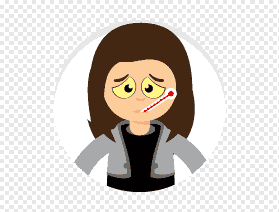 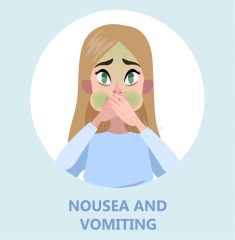 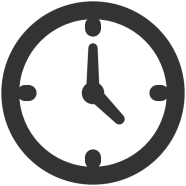 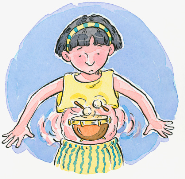 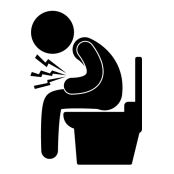 Помните! При возникновении первых признаков следует обратиться к врачу. Самолечение может принести вред. Будьте здоровы!Министерство здравоохранения Республики БеларусьГУ «Слуцкий зональный центр гигиены и эпидемиологии»